新竹市自閉症協進會會訊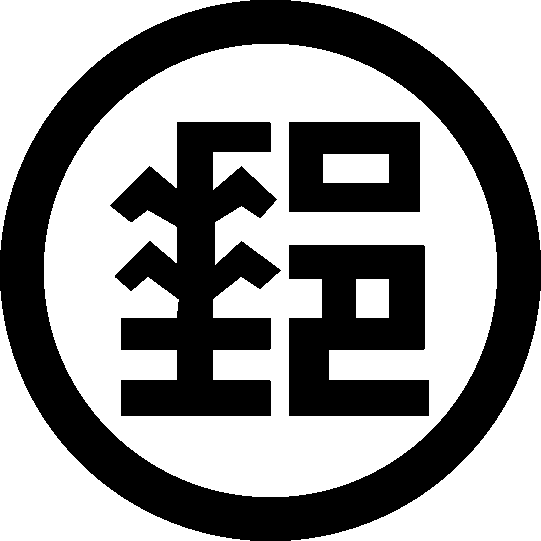 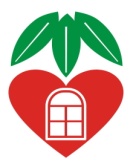 發行所：社團法人新竹市自閉症協進會       會址：新竹市東南街142巷28號2樓  發行人：曾治乾                           電話：（03）5611095  傳真：(03)5619305聯絡人：黃素珍                           Email：autismhs@yahoo.com.tw郵政劃撥(捐款)帳號：18545752                      103年7月出刊  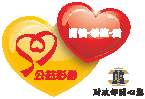 網址：http://www.autism-hsinchu.org.tw/       中華郵政新竹誌第0001號登記為雜誌交寄                             ** 若無法投遞、請退回原處 **                                   預留空白 貼名條                      重要訊息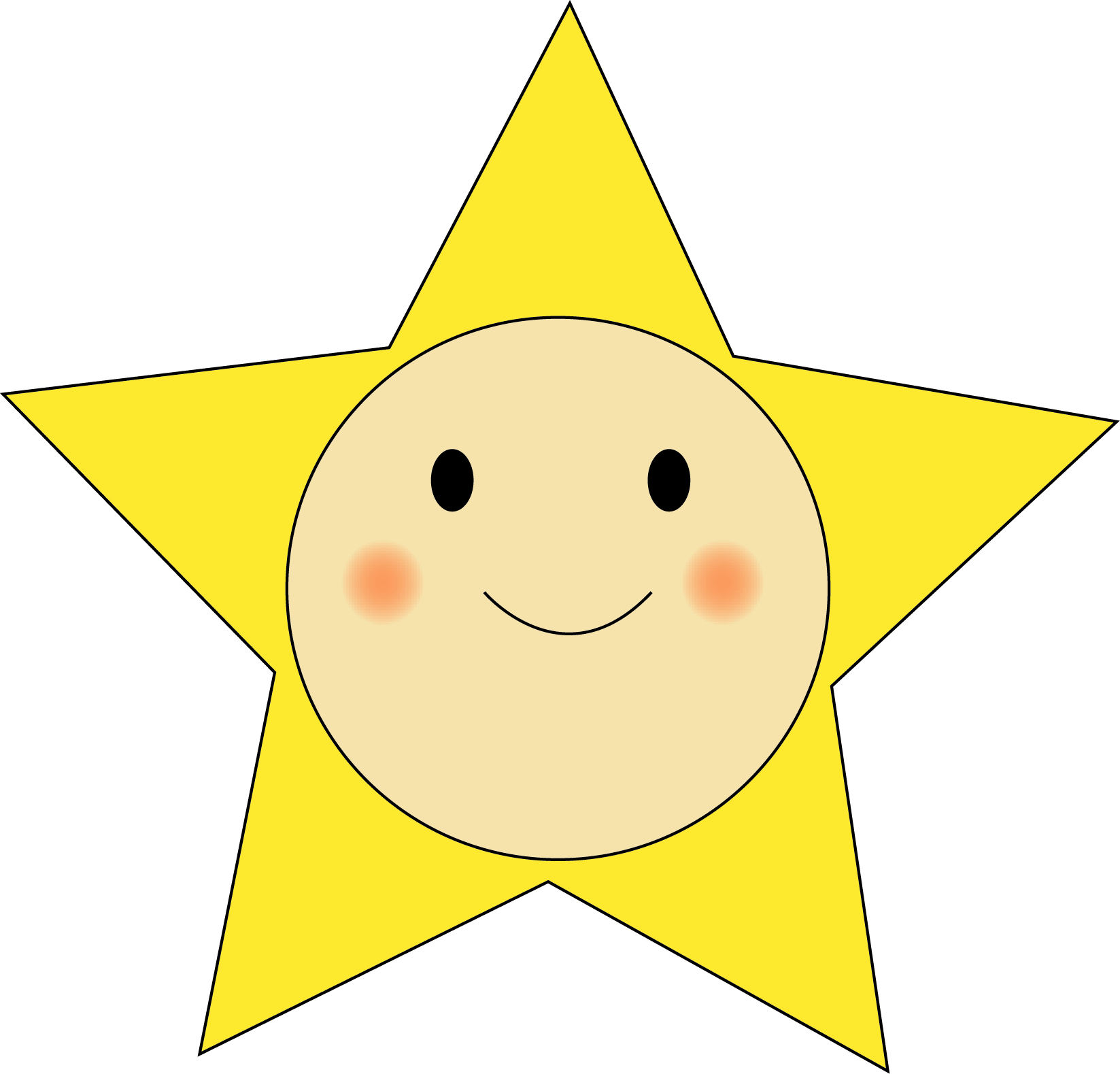 . 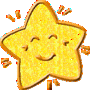         協會課程    感謝大家的熱烈參與！！暑期營課程在《秒殺搶報》下，「太鼓營」、「生活技能學習課」及「親子體適能課」皆已額滿，今年未能報名參加者，請勿失望，明年暑期營請搶先來報名吔!    目前「手工藝課」還有名額，要參加者請盡快來報名喔~~，不要再錯過了！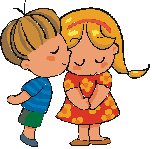 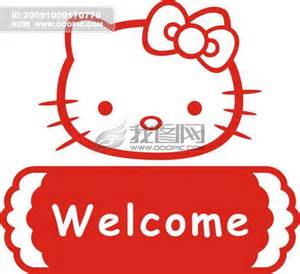 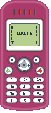 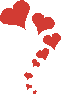 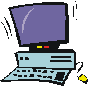             活動轉知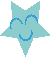 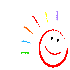 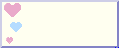 103年1月～6月捐款芳名錄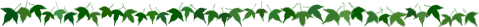 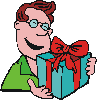 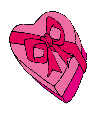 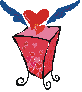 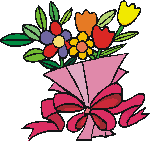 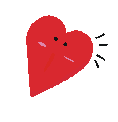 第九屆第二次會員大會禮品捐贈名冊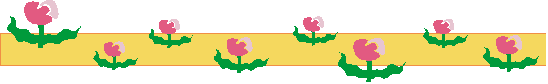 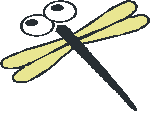 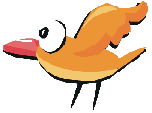 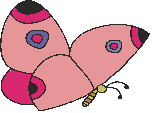 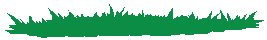 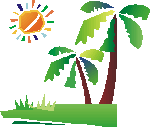 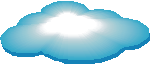 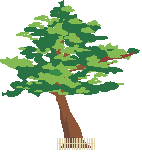 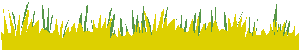 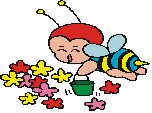 103年1月103年1月103年1月103年1月日期姓名/單位捐款金額收據編號103/1/13朱格正1,0005058103/1/14曾明雪12,0005064103/1/14王慧雯1,0005066103/1/17張玉佩2,0005076103/1/17葉素名1,0005146103/1/18呂忠乾5005079103/1/18林宛蓁2,0005103103/1/18陳佳秀1,0005107103/1/25林鎮榮2,0005349103/1/27莊禮琦3005126103年2月103年2月103年2月103年2月103/2/14黃素珍5,0005221103/2/18陳慧青5005213103/2/18陳慧玲5005214103/2/18無名氏6,5005226103/2/17蔡志鴻5,0005218103/2/17葉素名1,0005219103/2/21劉燕玉1,0005224103/2/25林鎮榮2,0005350103/2/25吳采晴1,0005239103/2/26無名氏8005227103年3月103年3月103年3月103年3月103/3/19葉素名1,0005192103/3/25林鎮榮2,0005351103/3/25黃素珍3,7505262103/3/25吳月紅1,0005270103/3/28新美國際同濟會12,0005273103/3/31吳采晴1,0005276103年4月103年4月103年4月103年4月103/4/7王靜怡1,2005277103/4/7朱美麗7505279103/4/18黃美華1,2005303103/4/18葉素名1,0005348103/4/19李麗玉10,0005317103/4/23吳月紅1,0005346103/4/25林鎮榮2,0005352103/4/28陳文漢1,5005336103年5月103年5月103年5月103年5月103/5/5葉陳青1,0005344103/5/5劉瑞澄1,0005345103/5/5吳采晴3005347103/5/5黃秀玉4005368103/5/12葉素名1,0005367103/5/23朱美麗5005377103/5/25林鎮榮2,0005402103年6月103年6月103年6月103年6月103/6/16鄭楷諺3005951103/6/17葉素名1,0005952103/6/18楊琇瑩1,0005954103/6/25財團法人新竹學租教育基金會200,0005955序號捐贈者數量捐贈內容1新竹市長許明財1禮品2新竹市議員鄭正宗2禮品3新竹市議員鄭宏輝1禮品4財團法人新竹市天主教仁愛社會福利基金會
財團法人新竹市天主教仁愛啟智中心5禮品5新竹市議員林耕仁1高級立扇6新竹市政府社會處處長武麗芳1禮品7新竹市政府社會處身心障礙科科長林鳳玉1禮金1000元8新竹市政府教育處特前科科長謝仲威4禮券500元9新竹市議員張祖琰2禮品10新竹市議員吳青山1高級立扇11新竹市議員賀玉燕1禮品12新竹市議員陳啟源1禮品13理事 鄒琳瑩4禮品14理事 王靜怡3電烤箱15社團法人新竹市精神健康協會理事長1禮金1000元16新竹市肢體傷殘自強協會理事長1禮金1000元17社團法人新竹市視障成長協會理事長1禮金1000元18新竹市議員段孝芳1防蟎棉被19理事莊美珍1果汁機；捐款2000元20理事劉春生12禮品21新竹市推廣身心無障礙協會1禮金1000元22理事朱格正3禮金500元23新竹市科學城社區大學校長李世英2毛毯24理事黃崇岳2禮品25會員曾明雪18消防寶寶*17；杯組*126新竹市政府秘書倪瑞穗1禮品27小太陽兒童發展中心5禮品28新竹市議員鍾淑英1禮金3000元29社團法人新竹市腎友協會1禮金1000元30社團法人新竹市身心障礙者聯合就業協會1禮金1000元31社團法人新竹市陽光仁愛協會1禮金2000元32新竹市身障低收入戶關懷協會1禮品33新竹市愛德會1禮金2000元34社團法人苗栗縣自閉症協進會1禮金1000元35社團法人新竹市智障福利協進會1禮金1000元36中華民國自閉症總會1禮金2000元37社團法人新竹市聲暉協會1禮金1000元38常務理事黃美華1禮金2000元39社團法人新竹市心理衛生協會1禮品一件40理事長曾治乾1禮金2000元